Πολλά συγχαρητήρια στον Αλέξανδρο Τσαπτζή του Β2 του σχολείου μας, ο οποίος ανακηρύχθηκε πρωταθλητής Ελλάδος στους αγώνες κατηγορίας 70 κιλών. Οι αγώνες πραγματοποιήθηκαν στη Θεσσαλονίκη από 15-19 Μαϊου 2023Μπράβο, Αλέξανδρε!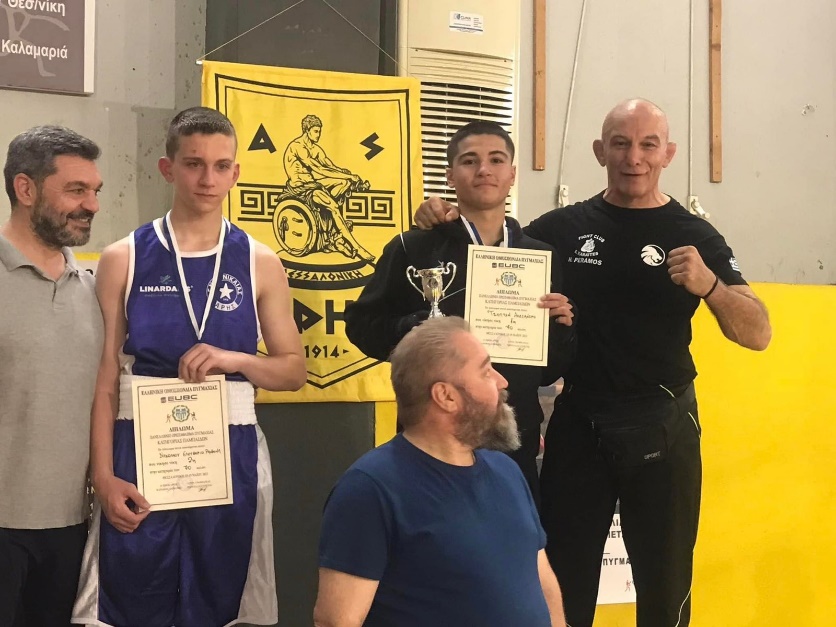 